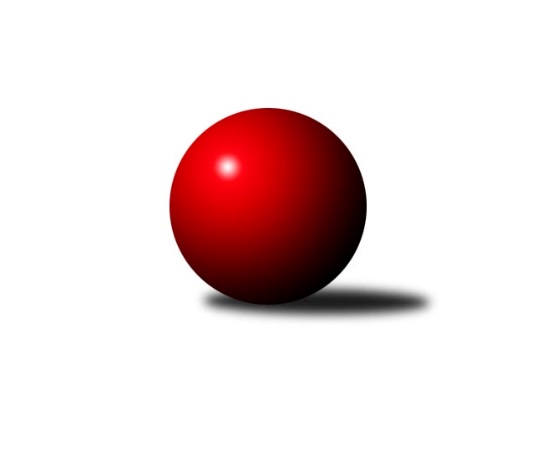 Č.17Ročník 2018/2019	20.5.2024 Východočeská soutěž skupina B 2018/2019Statistika 17. kolaTabulka družstev:		družstvo	záp	výh	rem	proh	skore	sety	průměr	body	plné	dorážka	chyby	1.	TJ Lokomotiva Česká Třebová B	17	15	0	2	170 : 34 	(83.5 : 30.5)	1722	30	1180	542	20.8	2.	Náchod C	16	13	1	2	132 : 60 	(59.5 : 42.5)	1615	27	1145	471	33.3	3.	KK Vysoké Mýto C	17	12	1	4	147 : 57 	(77.5 : 48.5)	1638	25	1137	501	27.4	4.	SK Kuželky Přelouč B	16	10	1	5	116 : 76 	(64.5 : 33.5)	1657	21	1162	495	33.3	5.	TJ Červený Kostelec C	16	10	0	6	122 : 70 	(66.0 : 34.0)	1660	20	1169	492	32.3	6.	TJ Tesla Pardubice C	16	9	0	7	103 : 89 	(52.5 : 61.5)	1561	18	1106	455	39.9	7.	SK SC Svitavy-Lány D	17	7	0	10	89 : 115 	(62.5 : 67.5)	1562	14	1106	456	38.4	8.	SK SC Svitavy-Lány C	17	7	0	10	84 : 120 	(59.0 : 69.0)	1607	14	1129	478	33.2	9.	TJ Tesla Pardubice D	16	6	1	9	87 : 105 	(52.0 : 62.0)	1592	13	1134	458	37.2	10.	SKP Kuželky Hradec Králové C	17	6	1	10	80 : 124 	(52.0 : 72.0)	1552	13	1099	453	45.2	11.	TJ Tesla Pardubice B	17	6	1	10	79 : 125 	(49.0 : 63.0)	1668	13	1159	509	31.9	12.	TJ Dvůr Králové nad Labem C	16	5	0	11	64 : 128 	(33.0 : 65.0)	1525	10	1089	436	45.6	13.	SK Rybník B	16	4	0	12	54 : 138 	(36.5 : 67.5)	1536	8	1102	434	42.3	14.	TJ Jiskra Ústí n/O - Hylváty B	16	2	0	14	53 : 139 	(46.5 : 77.5)	1535	4	1104	431	45.8Tabulka doma:		družstvo	záp	výh	rem	proh	skore	sety	průměr	body	maximum	minimum	1.	TJ Lokomotiva Česká Třebová B	8	8	0	0	90 : 6 	(44.5 : 7.5)	1789	16	1857	1751	2.	KK Vysoké Mýto C	8	8	0	0	89 : 7 	(48.0 : 16.0)	1736	16	1825	1637	3.	TJ Červený Kostelec C	8	7	0	1	76 : 20 	(33.0 : 11.0)	1672	14	1699	1626	4.	SK Kuželky Přelouč B	8	6	1	1	66 : 30 	(35.5 : 16.5)	1685	13	1738	1571	5.	Náchod C	7	6	0	1	61 : 23 	(37.0 : 19.0)	1654	12	1695	1604	6.	TJ Tesla Pardubice D	8	6	0	2	62 : 34 	(31.5 : 20.5)	1633	12	1687	1578	7.	TJ Tesla Pardubice C	9	6	0	3	65 : 43 	(30.5 : 35.5)	1615	12	1665	1567	8.	SK SC Svitavy-Lány D	8	5	0	3	52 : 44 	(35.0 : 29.0)	1638	10	1776	1564	9.	SKP Kuželky Hradec Králové C	9	4	1	4	55 : 53 	(36.0 : 34.0)	1573	9	1646	1434	10.	TJ Tesla Pardubice B	9	4	1	4	52 : 56 	(24.0 : 24.0)	1638	9	1729	1580	11.	SK Rybník B	8	4	0	4	46 : 50 	(22.5 : 23.5)	1462	8	1520	1358	12.	SK SC Svitavy-Lány C	9	4	0	5	48 : 60 	(33.0 : 33.0)	1682	8	1852	1589	13.	TJ Dvůr Králové nad Labem C	8	4	0	4	42 : 54 	(25.0 : 29.0)	1564	8	1652	1410	14.	TJ Jiskra Ústí n/O - Hylváty B	8	1	0	7	29 : 67 	(25.5 : 34.5)	1531	2	1598	1483Tabulka venku:		družstvo	záp	výh	rem	proh	skore	sety	průměr	body	maximum	minimum	1.	Náchod C	9	7	1	1	71 : 37 	(22.5 : 23.5)	1611	15	1645	1502	2.	TJ Lokomotiva Česká Třebová B	9	7	0	2	80 : 28 	(39.0 : 23.0)	1712	14	1839	1580	3.	KK Vysoké Mýto C	9	4	1	4	58 : 50 	(29.5 : 32.5)	1624	9	1717	1442	4.	SK Kuželky Přelouč B	8	4	0	4	50 : 46 	(29.0 : 17.0)	1652	8	1761	1505	5.	TJ Červený Kostelec C	8	3	0	5	46 : 50 	(33.0 : 23.0)	1658	6	1749	1575	6.	TJ Tesla Pardubice C	7	3	0	4	38 : 46 	(22.0 : 26.0)	1560	6	1655	1433	7.	SK SC Svitavy-Lány C	8	3	0	5	36 : 60 	(26.0 : 36.0)	1596	6	1697	1497	8.	SK SC Svitavy-Lány D	9	2	0	7	37 : 71 	(27.5 : 38.5)	1573	4	1751	1442	9.	TJ Tesla Pardubice B	8	2	0	6	27 : 69 	(25.0 : 39.0)	1670	4	1740	1613	10.	SKP Kuželky Hradec Králové C	8	2	0	6	25 : 71 	(16.0 : 38.0)	1549	4	1630	1434	11.	TJ Jiskra Ústí n/O - Hylváty B	8	1	0	7	24 : 72 	(21.0 : 43.0)	1536	2	1729	1467	12.	TJ Dvůr Králové nad Labem C	8	1	0	7	22 : 74 	(8.0 : 36.0)	1519	2	1640	1403	13.	TJ Tesla Pardubice D	8	0	1	7	25 : 71 	(20.5 : 41.5)	1592	1	1651	1443	14.	SK Rybník B	8	0	0	8	8 : 88 	(14.0 : 44.0)	1546	0	1599	1481Tabulka podzimní části:		družstvo	záp	výh	rem	proh	skore	sety	průměr	body	doma	venku	1.	Náchod C	13	11	1	1	112 : 44 	(50.0 : 34.0)	1618	23 	6 	0 	0 	5 	1 	1	2.	TJ Lokomotiva Česká Třebová B	13	11	0	2	128 : 28 	(60.5 : 21.5)	1728	22 	7 	0 	0 	4 	0 	2	3.	KK Vysoké Mýto C	13	9	1	3	109 : 47 	(56.0 : 38.0)	1644	19 	6 	0 	0 	3 	1 	3	4.	SK Kuželky Přelouč B	13	9	1	3	104 : 52 	(54.5 : 25.5)	1693	19 	5 	1 	1 	4 	0 	2	5.	TJ Červený Kostelec C	13	7	0	6	86 : 70 	(49.0 : 31.0)	1654	14 	5 	0 	1 	2 	0 	5	6.	TJ Tesla Pardubice B	12	6	1	5	73 : 71 	(37.0 : 37.0)	1682	13 	4 	1 	2 	2 	0 	3	7.	TJ Tesla Pardubice C	12	6	0	6	77 : 67 	(37.5 : 44.5)	1540	12 	4 	0 	3 	2 	0 	3	8.	SK SC Svitavy-Lány C	13	6	0	7	70 : 86 	(49.0 : 49.0)	1613	12 	3 	0 	4 	3 	0 	3	9.	SK SC Svitavy-Lány D	12	5	0	7	61 : 83 	(43.0 : 47.0)	1545	10 	3 	0 	2 	2 	0 	5	10.	TJ Tesla Pardubice D	13	4	1	8	63 : 93 	(42.5 : 53.5)	1592	9 	4 	0 	2 	0 	1 	6	11.	SK Rybník B	13	4	0	9	50 : 106 	(29.5 : 50.5)	1532	8 	4 	0 	3 	0 	0 	6	12.	SKP Kuželky Hradec Králové C	13	3	1	9	50 : 106 	(34.0 : 58.0)	1538	7 	2 	1 	3 	1 	0 	6	13.	TJ Dvůr Králové nad Labem C	12	3	0	9	42 : 102 	(25.0 : 51.0)	1510	6 	3 	0 	2 	0 	0 	7	14.	TJ Jiskra Ústí n/O - Hylváty B	13	2	0	11	43 : 113 	(38.5 : 65.5)	1513	4 	1 	0 	6 	1 	0 	5Tabulka jarní části:		družstvo	záp	výh	rem	proh	skore	sety	průměr	body	doma	venku	1.	TJ Lokomotiva Česká Třebová B	4	4	0	0	42 : 6 	(23.0 : 9.0)	1751	8 	1 	0 	0 	3 	0 	0 	2.	TJ Červený Kostelec C	3	3	0	0	36 : 0 	(17.0 : 3.0)	1698	6 	2 	0 	0 	1 	0 	0 	3.	KK Vysoké Mýto C	4	3	0	1	38 : 10 	(21.5 : 10.5)	1680	6 	2 	0 	0 	1 	0 	1 	4.	SKP Kuželky Hradec Králové C	4	3	0	1	30 : 18 	(18.0 : 14.0)	1622	6 	2 	0 	1 	1 	0 	0 	5.	TJ Tesla Pardubice C	4	3	0	1	26 : 22 	(15.0 : 17.0)	1616	6 	2 	0 	0 	1 	0 	1 	6.	TJ Tesla Pardubice D	3	2	0	1	24 : 12 	(9.5 : 8.5)	1639	4 	2 	0 	0 	0 	0 	1 	7.	Náchod C	3	2	0	1	20 : 16 	(9.5 : 8.5)	1628	4 	0 	0 	1 	2 	0 	0 	8.	SK SC Svitavy-Lány D	5	2	0	3	28 : 32 	(19.5 : 20.5)	1637	4 	2 	0 	1 	0 	0 	2 	9.	TJ Dvůr Králové nad Labem C	4	2	0	2	22 : 26 	(8.0 : 14.0)	1592	4 	1 	0 	2 	1 	0 	0 	10.	SK Kuželky Přelouč B	3	1	0	2	12 : 24 	(10.0 : 8.0)	1584	2 	1 	0 	0 	0 	0 	2 	11.	SK SC Svitavy-Lány C	4	1	0	3	14 : 34 	(10.0 : 20.0)	1607	2 	1 	0 	1 	0 	0 	2 	12.	TJ Jiskra Ústí n/O - Hylváty B	3	0	0	3	10 : 26 	(8.0 : 12.0)	1584	0 	0 	0 	1 	0 	0 	2 	13.	SK Rybník B	3	0	0	3	4 : 32 	(7.0 : 17.0)	1496	0 	0 	0 	1 	0 	0 	2 	14.	TJ Tesla Pardubice B	5	0	0	5	6 : 54 	(12.0 : 26.0)	1624	0 	0 	0 	2 	0 	0 	3 Zisk bodů pro družstvo:		jméno hráče	družstvo	body	zápasy	v %	dílčí body	sety	v %	1.	Marek Ledajaks 	KK Vysoké Mýto C 	28	/	16	(88%)		/		(%)	2.	Petr Holanec 	TJ Lokomotiva Česká Třebová B 	28	/	17	(82%)		/		(%)	3.	Jiří Hetych st.	TJ Lokomotiva Česká Třebová B 	28	/	17	(82%)		/		(%)	4.	Josef Ledajaks 	KK Vysoké Mýto C 	24	/	12	(100%)		/		(%)	5.	Jiří Doucha st.	Náchod C 	22	/	14	(79%)		/		(%)	6.	Petra Stránská 	TJ Tesla Pardubice C 	20	/	13	(77%)		/		(%)	7.	Miroslav Skala 	SK Kuželky Přelouč B 	20	/	14	(71%)		/		(%)	8.	Josef Suchomel 	SK Kuželky Přelouč B 	20	/	16	(63%)		/		(%)	9.	Antonín Martinec 	Náchod C 	19	/	14	(68%)		/		(%)	10.	Jana Klusáková 	SK SC Svitavy-Lány D 	18	/	10	(90%)		/		(%)	11.	Jiří Hetych ml.	TJ Lokomotiva Česká Třebová B 	18	/	10	(90%)		/		(%)	12.	Martin Šnytr 	TJ Dvůr Králové nad Labem C 	18	/	10	(90%)		/		(%)	13.	Ladislav Zemánek 	TJ Tesla Pardubice B 	18	/	11	(82%)		/		(%)	14.	Lukáš Hubáček 	TJ Tesla Pardubice C 	18	/	12	(75%)		/		(%)	15.	Jaroslav Kaplan 	TJ Jiskra Ústí n/O - Hylváty B 	18	/	13	(69%)		/		(%)	16.	Vladimír Vodička 	TJ Červený Kostelec C 	18	/	13	(69%)		/		(%)	17.	Pavel Doležal 	KK Vysoké Mýto C 	18	/	13	(69%)		/		(%)	18.	Jakub Sokol 	TJ Lokomotiva Česká Třebová B 	16	/	8	(100%)		/		(%)	19.	Zdeněk Kejzlar 	TJ Červený Kostelec C 	16	/	10	(80%)		/		(%)	20.	Zdeněk Číž 	SK Rybník B 	16	/	12	(67%)		/		(%)	21.	Marie Drábková 	TJ Tesla Pardubice D 	16	/	13	(62%)		/		(%)	22.	Ivana Plchová 	SK SC Svitavy-Lány C 	16	/	16	(50%)		/		(%)	23.	Milan Hurdálek 	Náchod C 	15	/	12	(63%)		/		(%)	24.	Jiří Machač 	SKP Kuželky Hradec Králové C 	14	/	7	(100%)		/		(%)	25.	Kamil Mýl 	TJ Červený Kostelec C 	14	/	8	(88%)		/		(%)	26.	Pavel Janko 	TJ Červený Kostelec C 	14	/	11	(64%)		/		(%)	27.	Jan Kmoníček 	TJ Lokomotiva Česká Třebová B 	14	/	12	(58%)		/		(%)	28.	Jaroslav Havlas 	SK Kuželky Přelouč B 	14	/	13	(54%)		/		(%)	29.	Ivana Brabcová 	TJ Tesla Pardubice D 	14	/	13	(54%)		/		(%)	30.	Milan Pustaj 	SK Rybník B 	14	/	14	(50%)		/		(%)	31.	Martin Kučera 	SK SC Svitavy-Lány D 	14	/	14	(50%)		/		(%)	32.	Irena Šrajerová 	SKP Kuželky Hradec Králové C 	14	/	16	(44%)		/		(%)	33.	Miroslav Zeman 	SK SC Svitavy-Lány D 	13	/	10	(65%)		/		(%)	34.	Josef Širůček 	SK SC Svitavy-Lány C 	12	/	11	(55%)		/		(%)	35.	Antonín Baďura 	Náchod C 	12	/	12	(50%)		/		(%)	36.	Jiří Rejl 	TJ Dvůr Králové nad Labem C 	12	/	13	(46%)		/		(%)	37.	Patricie Hubáčková 	TJ Tesla Pardubice C 	12	/	14	(43%)		/		(%)	38.	Lukáš Doubek 	TJ Tesla Pardubice C 	11	/	14	(39%)		/		(%)	39.	Jiří Brabec 	TJ Tesla Pardubice D 	10	/	9	(56%)		/		(%)	40.	Petr Leinweber 	SK SC Svitavy-Lány C 	10	/	10	(50%)		/		(%)	41.	Matěj Mach 	TJ Jiskra Ústí n/O - Hylváty B 	10	/	10	(50%)		/		(%)	42.	Antonín Škoda 	TJ Červený Kostelec C 	10	/	11	(45%)		/		(%)	43.	Ivan Brothánek 	Náchod C 	10	/	11	(45%)		/		(%)	44.	Jana Bulisová 	TJ Tesla Pardubice B 	10	/	11	(45%)		/		(%)	45.	Iva Jetmarová 	SK SC Svitavy-Lány C 	10	/	17	(29%)		/		(%)	46.	Ondřej Pecza 	KK Vysoké Mýto C 	9	/	7	(64%)		/		(%)	47.	Martina Nováková 	TJ Tesla Pardubice B 	9	/	11	(41%)		/		(%)	48.	Dalimil Jetmar 	TJ Jiskra Ústí n/O - Hylváty B 	9	/	13	(35%)		/		(%)	49.	Jan Zelinka 	SK SC Svitavy-Lány C 	8	/	8	(50%)		/		(%)	50.	Vojtěch Kollert 	TJ Červený Kostelec C 	8	/	9	(44%)		/		(%)	51.	Alena Prokopová 	SKP Kuželky Hradec Králové C 	8	/	12	(33%)		/		(%)	52.	Miroslav Šulc 	TJ Dvůr Králové nad Labem C 	8	/	13	(31%)		/		(%)	53.	Zlata Hornychová 	SKP Kuželky Hradec Králové C 	8	/	14	(29%)		/		(%)	54.	Pavel Klička 	SK Kuželky Přelouč B 	6	/	3	(100%)		/		(%)	55.	Ivan Šalda 	TJ Lokomotiva Česká Třebová B 	6	/	4	(75%)		/		(%)	56.	Jakub Hemerka 	KK Vysoké Mýto C 	6	/	4	(75%)		/		(%)	57.	Jiří Zvejška 	KK Vysoké Mýto C 	6	/	4	(75%)		/		(%)	58.	Jan Vaculík 	SK SC Svitavy-Lány D 	6	/	7	(43%)		/		(%)	59.	Oldřich Hubáček 	TJ Tesla Pardubice C 	6	/	7	(43%)		/		(%)	60.	Jaroslav Polanský 	KK Vysoké Mýto C 	6	/	8	(38%)		/		(%)	61.	Jiří Turek 	TJ Tesla Pardubice D 	6	/	9	(33%)		/		(%)	62.	Matěj Drábek 	TJ Tesla Pardubice D 	6	/	9	(33%)		/		(%)	63.	Miloslav Vaněk 	TJ Tesla Pardubice B 	6	/	11	(27%)		/		(%)	64.	Hana Krumlová 	TJ Tesla Pardubice D 	5	/	8	(31%)		/		(%)	65.	Jiří Prokop 	SKP Kuželky Hradec Králové C 	4	/	2	(100%)		/		(%)	66.	Dušan Kasa 	SK Kuželky Přelouč B 	4	/	4	(50%)		/		(%)	67.	Radim Pyták 	SK Kuželky Přelouč B 	4	/	5	(40%)		/		(%)	68.	Marek Crlík 	TJ Tesla Pardubice B 	4	/	6	(33%)		/		(%)	69.	Veronika Hajná 	SKP Kuželky Hradec Králové C 	4	/	6	(33%)		/		(%)	70.	Jan Herrman 	SK Rybník B 	4	/	8	(25%)		/		(%)	71.	Luboš Háva 	SK SC Svitavy-Lány D 	4	/	10	(20%)		/		(%)	72.	Václav Neruda 	TJ Dvůr Králové nad Labem C 	4	/	11	(18%)		/		(%)	73.	Milan Novák 	TJ Tesla Pardubice B 	4	/	14	(14%)		/		(%)	74.	Jan Chleboun 	KK Vysoké Mýto C 	2	/	1	(100%)		/		(%)	75.	Pavel Sýkora 	SK SC Svitavy-Lány D 	2	/	1	(100%)		/		(%)	76.	Libor Čaban 	TJ Jiskra Ústí n/O - Hylváty B 	2	/	1	(100%)		/		(%)	77.	Jakub Stejskal 	TJ Jiskra Ústí n/O - Hylváty B 	2	/	1	(100%)		/		(%)	78.	Zdeněk Jaroš 	Náchod C 	2	/	1	(100%)		/		(%)	79.	Ladislav Kočiš 	TJ Tesla Pardubice D 	2	/	2	(50%)		/		(%)	80.	Aneta Klustová 	TJ Dvůr Králové nad Labem C 	2	/	2	(50%)		/		(%)	81.	Miloš Valach 	TJ Jiskra Ústí n/O - Hylváty B 	2	/	3	(33%)		/		(%)	82.	Vendelín Škuta 	SK Kuželky Přelouč B 	2	/	5	(20%)		/		(%)	83.	Jan Hodr 	TJ Jiskra Ústí n/O - Hylváty B 	2	/	9	(11%)		/		(%)	84.	Lubomír Bačovský 	SK SC Svitavy-Lány D 	2	/	11	(9%)		/		(%)	85.	Pavel Renza 	SK Rybník B 	2	/	15	(7%)		/		(%)	86.	Petr John 	TJ Jiskra Ústí n/O - Hylváty B 	0	/	1	(0%)		/		(%)	87.	Jaromír Svojanovský 	SK SC Svitavy-Lány C 	0	/	1	(0%)		/		(%)	88.	Monika Herrmanová 	SK Rybník B 	0	/	1	(0%)		/		(%)	89.	Karel Janovský 	SK Kuželky Přelouč B 	0	/	2	(0%)		/		(%)	90.	Stanislav Rücker 	TJ Jiskra Ústí n/O - Hylváty B 	0	/	2	(0%)		/		(%)	91.	Jan Suchý 	SK Rybník B 	0	/	2	(0%)		/		(%)	92.	Kateřina Bezdíčková 	SK Rybník B 	0	/	3	(0%)		/		(%)	93.	Miroslav Klusák 	SK SC Svitavy-Lány C 	0	/	3	(0%)		/		(%)	94.	Marie Donátová 	TJ Tesla Pardubice B 	0	/	3	(0%)		/		(%)	95.	Hana Grosmanová 	TJ Dvůr Králové nad Labem C 	0	/	4	(0%)		/		(%)	96.	Tomáš Víšek 	SKP Kuželky Hradec Králové C 	0	/	5	(0%)		/		(%)	97.	Jiří Šafář 	SK Rybník B 	0	/	7	(0%)		/		(%)	98.	Miroslav Grünthal 	TJ Dvůr Králové nad Labem C 	0	/	7	(0%)		/		(%)	99.	Jana Fuchsová 	TJ Jiskra Ústí n/O - Hylváty B 	0	/	11	(0%)		/		(%)Průměry na kuželnách:		kuželna	průměr	plné	dorážka	chyby	výkon na hráče	1.	TJ Lokomotiva Česká Třebová, 1-4	1735	1206	528	30.0	(433.8)	2.	Vysoké Mýto, 1-2	1663	1152	510	27.1	(415.9)	3.	Přelouč, 1-4	1656	1158	497	35.3	(414.1)	4.	Svitavy, 1-2	1648	1162	486	39.2	(412.1)	5.	Pardubice, 1-2	1623	1142	480	34.3	(405.9)	6.	SKK Nachod, 1-4	1617	1135	482	33.7	(404.3)	7.	Č. Kostelec, 1-2	1616	1145	471	34.0	(404.2)	8.	Hylváty, 1-2	1586	1118	468	39.1	(396.6)	9.	Hradec Králové, 1-4	1574	1114	460	41.4	(393.7)	10.	Dvůr Králové, 1-2	1573	1106	467	41.7	(393.4)	11.	TJ Sokol Rybník, 1-2	1469	1044	425	39.9	(367.5)Nejlepší výkony na kuželnách:TJ Lokomotiva Česká Třebová, 1-4TJ Lokomotiva Česká Třebová B	1857	6. kolo	Jiří Hetych ml.	TJ Lokomotiva Česká Třebová B	493	6. koloTJ Lokomotiva Česká Třebová B	1844	4. kolo	Jan Kmoníček 	TJ Lokomotiva Česká Třebová B	485	4. koloTJ Lokomotiva Česká Třebová B	1803	16. kolo	Jan Kmoníček 	TJ Lokomotiva Česká Třebová B	478	10. koloTJ Lokomotiva Česká Třebová B	1789	10. kolo	Petr Holanec 	TJ Lokomotiva Česká Třebová B	478	6. koloTJ Lokomotiva Česká Třebová B	1767	12. kolo	Petr Holanec 	TJ Lokomotiva Česká Třebová B	478	8. koloSK Kuželky Přelouč B	1761	6. kolo	Jakub Sokol 	TJ Lokomotiva Česká Třebová B	476	12. koloTJ Lokomotiva Česká Třebová B	1752	8. kolo	Vladimír Vodička 	TJ Červený Kostelec C	471	12. koloTJ Lokomotiva Česká Třebová B	1752	2. kolo	Milan Novák 	TJ Tesla Pardubice B	471	4. koloTJ Lokomotiva Česká Třebová B	1751	1. kolo	Jakub Sokol 	TJ Lokomotiva Česká Třebová B	469	16. koloTJ Červený Kostelec C	1749	12. kolo	Petr Holanec 	TJ Lokomotiva Česká Třebová B	466	10. koloVysoké Mýto, 1-2KK Vysoké Mýto C	1825	13. kolo	Josef Ledajaks 	KK Vysoké Mýto C	501	4. koloKK Vysoké Mýto C	1787	4. kolo	Josef Ledajaks 	KK Vysoké Mýto C	480	2. koloKK Vysoké Mýto C	1750	2. kolo	Josef Ledajaks 	KK Vysoké Mýto C	472	13. koloKK Vysoké Mýto C	1743	14. kolo	Pavel Doležal 	KK Vysoké Mýto C	468	8. koloKK Vysoké Mýto C	1724	8. kolo	Josef Ledajaks 	KK Vysoké Mýto C	464	14. koloKK Vysoké Mýto C	1722	10. kolo	Marek Ledajaks 	KK Vysoké Mýto C	459	10. koloKK Vysoké Mýto C	1701	16. kolo	Ondřej Pecza 	KK Vysoké Mýto C	457	13. koloTJ Lokomotiva Česká Třebová B	1685	13. kolo	Pavel Doležal 	KK Vysoké Mýto C	456	14. koloTJ Tesla Pardubice D	1651	10. kolo	Pavel Doležal 	KK Vysoké Mýto C	456	13. koloSK SC Svitavy-Lány C	1639	2. kolo	Marek Ledajaks 	KK Vysoké Mýto C	455	16. koloPřelouč, 1-4SK Kuželky Přelouč B	1738	9. kolo	Jana Klusáková 	SK SC Svitavy-Lány D	481	15. koloSK Kuželky Přelouč B	1732	15. kolo	Josef Suchomel 	SK Kuželky Přelouč B	462	9. koloTJ Tesla Pardubice B	1729	9. kolo	Karel Janovský 	SK Kuželky Přelouč B	460	15. koloSK Kuželky Přelouč B	1727	12. kolo	Pavel Klička 	SK Kuželky Přelouč B	456	12. koloSK Kuželky Přelouč B	1694	3. kolo	Miroslav Skala 	SK Kuželky Přelouč B	456	9. koloTJ Červený Kostelec C	1689	17. kolo	Milan Novák 	TJ Tesla Pardubice B	456	9. koloSK SC Svitavy-Lány D	1686	15. kolo	Jaroslav Havlas 	SK Kuželky Přelouč B	449	7. koloSK Kuželky Přelouč B	1685	5. kolo	Miroslav Skala 	SK Kuželky Přelouč B	449	3. koloSK Kuželky Přelouč B	1682	7. kolo	Miroslav Skala 	SK Kuželky Přelouč B	447	5. koloKK Vysoké Mýto C	1673	5. kolo	Radim Pyták 	SK Kuželky Přelouč B	446	1. koloSvitavy, 1-2SK SC Svitavy-Lány C	1852	10. kolo	Petr Leinweber 	SK SC Svitavy-Lány C	500	10. koloSK SC Svitavy-Lány C	1791	6. kolo	Jana Klusáková 	SK SC Svitavy-Lány D	472	12. koloSK SC Svitavy-Lány D	1776	16. kolo	Jana Klusáková 	SK SC Svitavy-Lány D	468	13. koloTJ Lokomotiva Česká Třebová B	1768	3. kolo	Josef Širůček 	SK SC Svitavy-Lány C	467	6. koloSK SC Svitavy-Lány D	1751	12. kolo	Petr Leinweber 	SK SC Svitavy-Lány C	465	17. koloSK Kuželky Přelouč B	1730	8. kolo	Jakub Stejskal 	TJ Jiskra Ústí n/O - Hylváty B	464	16. koloTJ Jiskra Ústí n/O - Hylváty B	1729	16. kolo	Josef Širůček 	SK SC Svitavy-Lány C	464	1. koloKK Vysoké Mýto C	1717	9. kolo	Ondřej Pecza 	KK Vysoké Mýto C	461	9. koloSK SC Svitavy-Lány D	1704	9. kolo	Libor Čaban 	TJ Jiskra Ústí n/O - Hylváty B	460	16. koloSK SC Svitavy-Lány C	1704	3. kolo	Jan Zelinka 	SK SC Svitavy-Lány C	459	6. koloPardubice, 1-2TJ Lokomotiva Česká Třebová B	1839	17. kolo	Ladislav Zemánek 	TJ Tesla Pardubice B	488	7. koloTJ Lokomotiva Česká Třebová B	1737	5. kolo	Jiří Hetych ml.	TJ Lokomotiva Česká Třebová B	483	17. koloTJ Tesla Pardubice B	1729	7. kolo	Jiří Hetych st.	TJ Lokomotiva Česká Třebová B	469	17. koloTJ Červený Kostelec C	1703	15. kolo	Jan Kmoníček 	TJ Lokomotiva Česká Třebová B	465	5. koloKK Vysoké Mýto C	1693	3. kolo	Jan Kmoníček 	TJ Lokomotiva Česká Třebová B	457	17. koloTJ Tesla Pardubice B	1688	17. kolo	Ivana Plchová 	SK SC Svitavy-Lány C	456	13. koloTJ Tesla Pardubice D	1687	11. kolo	Matěj Drábek 	TJ Tesla Pardubice D	454	6. koloSK Kuželky Přelouč B	1677	10. kolo	Miloslav Vaněk 	TJ Tesla Pardubice B	453	12. koloSK SC Svitavy-Lány C	1673	13. kolo	Ladislav Zemánek 	TJ Tesla Pardubice B	452	3. koloTJ Tesla Pardubice B	1667	12. kolo	Jiří Doucha st.	Náchod C	449	9. koloSKK Nachod, 1-4TJ Lokomotiva Česká Třebová B	1781	14. kolo	Jakub Sokol 	TJ Lokomotiva Česká Třebová B	474	14. koloNáchod C	1695	8. kolo	Jiří Hetych ml.	TJ Lokomotiva Česká Třebová B	472	14. koloNáchod C	1679	14. kolo	Petr Holanec 	TJ Lokomotiva Česká Třebová B	452	14. koloNáchod C	1659	2. kolo	Antonín Martinec 	Náchod C	446	14. koloNáchod C	1658	12. kolo	Zdeněk Číž 	SK Rybník B	444	16. koloNáchod C	1642	10. kolo	Antonín Baďura 	Náchod C	441	8. koloNáchod C	1640	6. kolo	Zdeněk Kejzlar 	TJ Červený Kostelec C	440	10. koloKK Vysoké Mýto C	1617	12. kolo	Jiří Doucha st.	Náchod C	438	10. koloTJ Tesla Pardubice D	1612	8. kolo	Jiří Doucha st.	Náchod C	433	14. koloNáchod C	1604	4. kolo	Jiří Doucha st.	Náchod C	432	16. koloČ. Kostelec, 1-2TJ Červený Kostelec C	1699	16. kolo	Miroslav Skala 	SK Kuželky Přelouč B	467	4. koloTJ Červený Kostelec C	1687	14. kolo	Zdeněk Kejzlar 	TJ Červený Kostelec C	450	6. koloTJ Červený Kostelec C	1684	4. kolo	Pavel Janko 	TJ Červený Kostelec C	447	16. koloTJ Červený Kostelec C	1680	6. kolo	Zdeněk Kejzlar 	TJ Červený Kostelec C	444	8. koloSK Kuželky Přelouč B	1680	4. kolo	Pavel Klička 	SK Kuželky Přelouč B	443	4. koloTJ Červený Kostelec C	1677	13. kolo	Vladimír Vodička 	TJ Červený Kostelec C	440	13. koloTJ Červený Kostelec C	1668	8. kolo	Kamil Mýl 	TJ Červený Kostelec C	438	6. koloTJ Červený Kostelec C	1653	11. kolo	Vladimír Vodička 	TJ Červený Kostelec C	437	14. koloTJ Tesla Pardubice B	1639	2. kolo	Josef Ledajaks 	KK Vysoké Mýto C	436	11. koloKK Vysoké Mýto C	1627	11. kolo	Zdeněk Kejzlar 	TJ Červený Kostelec C	427	11. koloHylváty, 1-2TJ Lokomotiva Česká Třebová B	1710	7. kolo	Jiří Turek 	TJ Tesla Pardubice D	475	17. koloTJ Jiskra Ústí n/O - Hylváty B	1700	17. kolo	Petr Holanec 	TJ Lokomotiva Česká Třebová B	468	7. koloTJ Tesla Pardubice D	1695	17. kolo	Lukáš Hubáček 	TJ Tesla Pardubice C	465	11. koloSK SC Svitavy-Lány C	1669	9. kolo	Kamil Mýl 	TJ Červený Kostelec C	463	5. koloTJ Dvůr Králové nad Labem C	1640	15. kolo	Jaroslav Kaplan 	TJ Jiskra Ústí n/O - Hylváty B	461	3. koloTJ Červený Kostelec C	1625	5. kolo	Libor Čaban 	TJ Jiskra Ústí n/O - Hylváty B	449	17. koloNáchod C	1619	13. kolo	Jaroslav Kaplan 	TJ Jiskra Ústí n/O - Hylváty B	440	5. koloTJ Jiskra Ústí n/O - Hylváty B	1598	13. kolo	Martin Šnytr 	TJ Dvůr Králové nad Labem C	439	15. koloTJ Jiskra Ústí n/O - Hylváty B	1585	11. kolo	Jakub Sokol 	TJ Lokomotiva Česká Třebová B	438	7. koloSK SC Svitavy-Lány D	1559	3. kolo	Josef Širůček 	SK SC Svitavy-Lány C	438	9. koloHradec Králové, 1-4TJ Tesla Pardubice B	1669	11. kolo	Jiří Prokop 	SKP Kuželky Hradec Králové C	459	17. koloSK Kuželky Přelouč B	1658	13. kolo	Jaroslav Havlas 	SK Kuželky Přelouč B	455	13. koloSKP Kuželky Hradec Králové C	1646	17. kolo	Jiří Machač 	SKP Kuželky Hradec Králové C	450	7. koloKK Vysoké Mýto C	1645	7. kolo	Pavel Klička 	SK Kuželky Přelouč B	448	13. koloSKP Kuželky Hradec Králové C	1628	7. kolo	Ladislav Zemánek 	TJ Tesla Pardubice B	442	11. koloTJ Tesla Pardubice D	1621	5. kolo	Jiří Doucha st.	Náchod C	437	15. koloNáchod C	1620	15. kolo	Jiří Brabec 	TJ Tesla Pardubice D	433	5. koloSKP Kuželky Hradec Králové C	1611	14. kolo	Zdeněk Číž 	SK Rybník B	432	9. koloSKP Kuželky Hradec Králové C	1593	9. kolo	Jana Bulisová 	TJ Tesla Pardubice B	429	11. koloSKP Kuželky Hradec Králové C	1589	5. kolo	Marek Ledajaks 	KK Vysoké Mýto C	427	7. koloDvůr Králové, 1-2TJ Lokomotiva Česká Třebová B	1719	9. kolo	Jakub Sokol 	TJ Lokomotiva Česká Třebová B	455	9. koloTJ Červený Kostelec C	1715	7. kolo	Miroslav Šulc 	TJ Dvůr Králové nad Labem C	454	5. koloTJ Dvůr Králové nad Labem C	1652	5. kolo	Martin Šnytr 	TJ Dvůr Králové nad Labem C	453	16. koloSKP Kuželky Hradec Králové C	1630	16. kolo	Jiří Prokop 	SKP Kuželky Hradec Králové C	452	16. koloTJ Dvůr Králové nad Labem C	1615	16. kolo	Antonín Škoda 	TJ Červený Kostelec C	451	7. koloTJ Dvůr Králové nad Labem C	1608	14. kolo	Martin Šnytr 	TJ Dvůr Králové nad Labem C	450	2. koloTJ Tesla Pardubice C	1596	13. kolo	Vladimír Vodička 	TJ Červený Kostelec C	442	7. koloNáchod C	1586	17. kolo	Petr Holanec 	TJ Lokomotiva Česká Třebová B	442	9. koloTJ Dvůr Králové nad Labem C	1576	7. kolo	Antonín Baďura 	Náchod C	437	17. koloTJ Dvůr Králové nad Labem C	1569	11. kolo	Martin Šnytr 	TJ Dvůr Králové nad Labem C	437	14. koloTJ Sokol Rybník, 1-2TJ Lokomotiva Česká Třebová B	1580	15. kolo	Jiří Hetych ml.	TJ Lokomotiva Česká Třebová B	422	15. koloSK Rybník B	1520	6. kolo	Zdeněk Číž 	SK Rybník B	411	8. koloSK Rybník B	1507	1. kolo	Milan Pustaj 	SK Rybník B	409	6. koloNáchod C	1502	3. kolo	Marek Ledajaks 	KK Vysoké Mýto C	408	1. koloSK SC Svitavy-Lány C	1497	4. kolo	Miroslav Šulc 	TJ Dvůr Králové nad Labem C	407	10. koloSK Rybník B	1488	10. kolo	Josef Širůček 	SK SC Svitavy-Lány C	401	4. koloSK Rybník B	1474	12. kolo	Antonín Martinec 	Náchod C	400	3. koloTJ Jiskra Ústí n/O - Hylváty B	1470	8. kolo	Jiří Hetych st.	TJ Lokomotiva Česká Třebová B	398	15. koloSK Rybník B	1461	8. kolo	Dalimil Jetmar 	TJ Jiskra Ústí n/O - Hylváty B	394	8. koloSK Rybník B	1460	4. kolo	Milan Pustaj 	SK Rybník B	393	12. koloČetnost výsledků:	9.0 : 3.0	2x	8.0 : 4.0	22x	6.0 : 6.0	3x	4.0 : 8.0	11x	3.0 : 9.0	2x	2.0 : 10.0	22x	12.0 : 0.0	20x	11.0 : 1.0	1x	10.0 : 2.0	30x	0.0 : 12.0	6x